IMPREZY  TURYSTYKI  KWALIFIKOWANEJ     rok 2024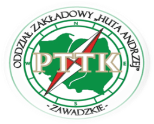 ODDZIAŁ  ZAKŁADOWY PTTK  „HUTA ANDRZEJ”  ZAWADZKIE  Lp.Nazwa imprezy        TerminDyscyplinaMiejsceOrganizatorLiczbaosóbOgólnopolski Młodzieżowy Konkurs Krajoznawczy „Poznajemy Ojcowiznę” – etap oddziałowy       	Styczeń   2024InneZawadzkieO/PTTK  11.  Rajd pieszy „Zima w Dolinie Małej Panwi” StyczeńPieszaZawadzkieO/PTTKSKKT-PSP ZawadzkieWystawa FOTO-2023  „Przygoda w Dolinie Małej Panwi”  LutyFotografia krajoznawczaZawadzkieO/PTTK60Spotkanie Noworoczne – podsumowanie działalności  12 LutyInnaZawadzkie O/PTTK50Rajd  Kijkowy im. Brata Pawła  „Wiosna 2024”16 MarzecPieszo-kolarskaNordic WalkingDolina Małej PanwiO/PTTK7023.  Wiosenny Rajd Kolarski    Ścieżkami Gmin Doliny Małej Panwi        „Wiosna 2024”   20 KwiecieńKolarskaDolina  Małej Panwi – Zawadzkie-KolonowskieO/PTTK- KTK150Wiosenna wyprawa górska   „Masyw Śnieżnika ”27 KwiecieńGórskaJaskinia Niedźwiedzia - Śnieżnik  O/PTTK4643.  Zlot Śladami Dawnego Hutnictwa     „REGOLOWIEC 2024 ” 11 MajPiesza – kolarska        Zawadzkie -  DMPO/PTTK180Górski Rajd Młodzieży Szkolnej „Góry Opawskie  2024”01 CzerwiecGórska          Góry OpawskieO/PTTK46Wycieczka turystyki kwalifikowanej „Tatry 2024”29 Czerwiec – 3 LipiecGórskaZakopane / TatryO/PTTK5014. Rajd Rododendrona  -  „Zamek Kąty 2024” 20 LipiecPiesza/kolarska/ kajakowaZawadzkie  -  KolonowskieO/PTTK50Wycieczka krajoznawcza – Kalisz, Gołuchów10 SierpieńKrajoznawczaKalisz, Gołuchów0/PTTK46Wycieczka krajoznawcza – Tarnowskie Góry24 SierpieńKrajoznawczaSztolnia Czarnego Pstrąga, Kopalnia SrebraO/PTTK4610.  Rajd Śladami  Petera Schrata7 WrzesieńKolarskaZawadzkie  -  KolonowskieO/PTTK –BiCeK   Kolonowskie5043.  Zlot Młodzieży Szkolnej  „Góra Św. Anny 2024”14 WrzesieńPiesza-kolarskaGóra Św. AnnyO/PTTK50Wyprawa szkoleniowa: Bieszczady11. Międzypokoleniowa Sztafeta Turystyczna 20-23 WrzesieńSzkoleniowaPołoniny BieszczadzkieO/PTTK ZG/PTTK5024.  Rowerowy Rajd Wokół  Gmin Doliny Małej Panwi  „Jesień 2024”12 PaździernikKolarskaDolina Małej Panwi  O/PTTK160Zakończenie sezonu turystyki górskiej 2024  - Kotlina Kłodzka26 PaździernikGórskaUzdrowiska - Błędne SkałyO/PTTK46Rajd Andrzejkowy „Andrzejki 2024”23 ListopadPieszo-kolarskaNordic WalkingZawadzkieO/PTTK7020.   Festiwal Piosenki Turystycznej OZ/ PTTK w Zawadzkiem14 GrudzieńInneZawadzkieO/PTTK,BiK ZawadzkiePSP/SKKT PTTK Zawadzkie180Spotkanie opłatkowe18 GrudzieńInneZawadzkieO/PTTK60Finał Konkursu FOTO 2024 – „ x ”Do 31 GrudniaFotografia krajoznawczaZawadzkieOZ/PTTK,BiK  Zawadzkie